20 Μαρτίου, 2024ΔΕΛΤΙΟ ΤΥΠΟΥΔΕΙΚΤΗΣ ΤΙΜΩΝ ΚΑΤΑΣΚΕΥΑΣΤΙΚΩΝ ΥΛΙΚΩΝ: ΙΑΝΟΥΑΡΙΟΣ & ΦΕΒΡΟΥΑΡΙΟΣ 2024Ετήσια Μεταβολή -2,21%Ο Δείκτης Τιμών Κατασκευαστικών Υλικών για τον μήνα Φεβρουάριο 2024 ανήλθε στις 116,95 μονάδες (με βάση 2021=100), σημειώνοντας μείωση της τάξης του 0,06% σε σχέση με τον προηγούμενο μήνα.Σε σύγκριση με τον αντίστοιχο μήνα του προηγούμενου έτους, ο δείκτης κατέγραψε μείωση 2,21%. Κατά κύρια κατηγορία προϊόντων, καταγράφηκαν μειώσεις στα προϊόντα από ξύλο, μονωτικά, χημικά και πλαστικά (-0,73%) και στα μεταλλικά προϊόντα (-8,00%), ενώ αυξήσεις σημειώθηκαν στα ορυκτά (1,22%), στα προϊόντα ορυκτών (0,54%) και στα ηλεκτρομηχανολογικά είδη (0,35%).Για την περίοδο Ιανουαρίου-Φεβρουαρίου 2024, ο δείκτης σημείωσε μείωση της τάξης του 2,23% σε σχέση με την αντίστοιχη περίοδο του 2023.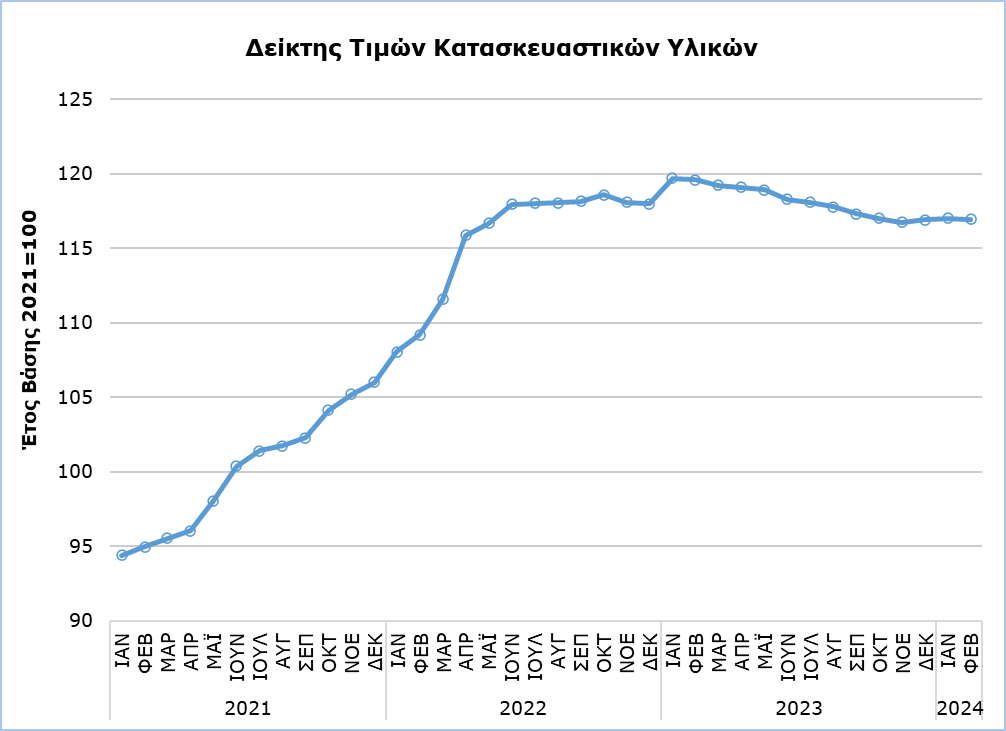 ΜΕΘΟΔΟΛΟΓΙΚΕΣ ΠΛΗΡΟΦΟΡΙΕΣΟρισμοίΟ μηνιαίος Δείκτης Τιμών Κατασκευαστικών Υλικών δείχνει την εξέλιξη του κόστους των υλικών που υφίσταται ο εργολάβος. Συλλογή στοιχείων Για τον καταρτισμό του δείκτη τιμών υλικών που χρησιμοποιούνται στις κατασκευές, η Στατιστική Υπηρεσία πραγματοποιεί λήψη τιμών (χωρίς το ΦΠΑ) από δείγμα προμηθευτών και δείγμα υλικών με ημερομηνία αναφοράς τη 15η κάθε μήνα. Τα στοιχεία συλλέγονται τηλεφωνικά, με ηλεκτρονικό ταχυδρομείο και με αποστολή τηλεομοιότυπου.Μέθοδος υπολογισμού Οι δείκτες τιμών έχουν ως έτος βάσης το 2021, δείχνουν δηλαδή τη μεταβολή στην τιμή ενός υλικού σε σχέση με τον μέσο όρο της τιμής που είχε κατά το 2021. Κατά το έτος βάσης, ο μέσος όρος των δεικτών τιμών των δώδεκα μηνών είναι 100. Για παράδειγμα, αν ο δείκτης τιμής ενός υλικού για κάποιο μήνα είναι 101,56 αυτό σημαίνει ότι η τιμή αυξήθηκε κατά 1,56% σε σχέση με τη μέση τιμή του 2021.Για τον καταρτισμό του ολικού δείκτη τιμών υλικών, υπολογίζεται ο σταθμισμένος μέσος όρος των επιμέρους δεικτών για τα διάφορα υλικά. Τα βάρη που χρησιμοποιούνται στη στάθμιση αντικατοπτρίζουν το μερίδιο του κάθε υλικού στο σύνολο των δαπανών για κατασκευαστικά υλικά και προέρχονται από την αξία των εισαγωγών και της εγχώριας παραγωγής στο έτος βάσης (2021). Ο δείκτης που δημοσιοποιείται στη διαδικτυακή πύλη της Στατιστικής Υπηρεσίας αφορά το σύνολο των κατασκευαστικών έργων. Αποτελεί συνιστώσα του Δείκτη Κατασκευαστικού Κόστους, που αποστέλλεται και δημοσιοποιείται από τη Στατιστική Υπηρεσία της Ευρωπαϊκής Ένωσης (Eurostat), σύμφωνα με τις πρόνοιες του Κανονισμού (ΕΕ) 2019/2152 σχετικά με τις ευρωπαϊκές στατιστικές για τις επιχειρήσεις. Ο Δείκτης Κατασκευαστικού Κόστους αφορά μόνο τις νέες κατοικίες.Για περισσότερες πληροφορίες: Πύλη Στατιστικής Υπηρεσίας, υπόθεμα ΚατασκευέςΕνημέρωση για την Αλλαγή Έτους ΒάσηςCYSTAT-DB (Βάση Δεδομένων)Προκαθορισμένοι Πίνακες (Excel)Τα στοιχεία για το έτος βάσης 2021=100 είναι διαθέσιμα μόνο στη Βάση Δεδομένων CYSTAT-DB.Επικοινωνία
Εύη Καλογήρου Δημητρίου: Τηλ: +357 22 602168, Ηλ. Ταχ: ekalogirou@cystat.mof.gov.cyΠίνακας Πίνακας Πίνακας Πίνακας Πίνακας ΚώδικαςΚατηγορίες ΠροϊόντωνΔείκτης Φεβρουάριος 2024(2021=100)Ποσοστιαία Μεταβολή (%)Ποσοστιαία Μεταβολή (%)Ποσοστιαία Μεταβολή (%)ΚώδικαςΚατηγορίες ΠροϊόντωνΔείκτης Φεβρουάριος 2024(2021=100)Φεβ 2024/Ιαν 2024Φεβ 2024/Φεβ 2023Ιαν-Φεβ 2024/Ιαν-Φεβ 20231Ορυκτά130,39-0,291,221,3611Αδρανή ορυκτά125,910,001,091,0912Κονίες139,39-0,631,491,7913Λίθοι121,470,000,910,912Προϊόντα ορυκτών121,71-0,210,541,1421Προϊόντα κονιών121,540,000,741,4722Κεραμικά είδη122,27-0,90-0,130,033Προϊόντα από ξύλο, μονωτικά, χημικά και πλαστικά  118,430,23-0,73-0,8931Προϊόντα από ξύλο120,180,00-0,93-1,0032Μονωτικά υλικά 113,400,23-1,43-1,4933Χημικά προϊόντα109,981,191,601,0034Είδη από πλαστικό123,070,52-1,38-1,624Μεταλλικά προϊόντα107,71-0,02-8,00-8,5441Προϊόντα από σίδηρο και χάλυβα105,590,26-9,24-10,1042Προϊόντα από αλουμίνιο και άλλα μέταλλα112,49-0,61-5,26-5,045Ηλεκτρομηχανολογικά είδη112,70-0,030,350,6251Ηλεκτρολογικό υλικό123,29-0,071,632,3352Είδη θέρμανσης και ψύξης101,560,00-1,28-1,2853Άλλα ηλεκτρομηχανολογικά είδη112,180,000,330,33Γενικός Δείκτης116,95-0,06-2,21-2,23